CITY OF NEWBURYPORT			   IN CITY COUNCIL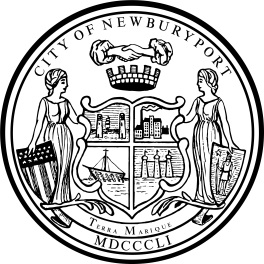 ORDERED:July 11, 2022AN ORDINANCE TO AMend THE dimensional requirements of THE Newburyport ZONING ORDINANCE as they apply to MUNICIPAL fire stationsBe it ordained by the City Council of the City of Newburyport as follows:THAT Section VI of the Newburyport Zoning Ordinance, entitled “Dimensional Controls,” subsection VI-A, entitled “General regulations” is hereby amended to read as follows with respect to the specific uses so noted, with deletions double stricken-through and in bold, and additions double-underlined and in bold:Table of Dimensional RequirementsCouncillor James J. McCauleyCouncillor Edward C. Cameron Jr.USENUMDistrictLot AreaStreetFrontageHeight% Lot Cov.Open SpaceYard RequirementsYard RequirementsYard RequirementsUSENUMDistrictLot AreaStreetFrontageHeight% Lot Cov.Open SpaceFrontSideRearFire station20315,00040,000120404030N/A02015201520203B-3, R-320,0009040401,000201020